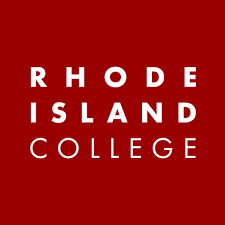 graduate COMMITTEE 
curriculum PROPOSAL FORMA. Cover page	 (rover over text for more instructions- please delete red instructions)B. NEW OR REVISED COURSESD. SignaturesD.1. Approvals:   Required from department chairs, program directors, and deans from the academic unit originating the proposal.  A.1. Course or programMATH 522 COmbinatoricsMATH 522 COmbinatoricsMATH 522 COmbinatoricsMATH 522 COmbinatoricsMATH 522 COmbinatoricsAcademic UnitFaculty of Arts and Sciences Faculty of Arts and Sciences Faculty of Arts and Sciences Faculty of Arts and Sciences Faculty of Arts and Sciences A.2. Proposal typeCourse:  creationCourse:  creationCourse:  creationCourse:  creationCourse:  creationA.3. OriginatorLeonardo PinheiroLeonardo PinheiroHome departmentHome departmentDepartment of Mathematical SciencesDepartment of Mathematical SciencesA.4. RationaleThis course provides students with an overview of advanced combinatorics including current research.  The class has been offered over the years as a topics course and it has been used as a core course substitution.  This course provides students with an overview of advanced combinatorics including current research.  The class has been offered over the years as a topics course and it has been used as a core course substitution.  This course provides students with an overview of advanced combinatorics including current research.  The class has been offered over the years as a topics course and it has been used as a core course substitution.  This course provides students with an overview of advanced combinatorics including current research.  The class has been offered over the years as a topics course and it has been used as a core course substitution.  This course provides students with an overview of advanced combinatorics including current research.  The class has been offered over the years as a topics course and it has been used as a core course substitution.  This course provides students with an overview of advanced combinatorics including current research.  The class has been offered over the years as a topics course and it has been used as a core course substitution.  A.5. Student impactThe creation of this course will simplify course selection and advising.The creation of this course will simplify course selection and advising.The creation of this course will simplify course selection and advising.The creation of this course will simplify course selection and advising.The creation of this course will simplify course selection and advising.The creation of this course will simplify course selection and advising.A.6. Impact on other programsNoneNoneNoneNoneNoneNoneA.7. Resource impactFaculty PT & FT: NoneNoneNoneNoneNoneA.7. Resource impactLibrary:None None None None None A.7. Resource impactTechnologyNoneNoneNoneNoneNoneA.7. Resource impactFacilities:NoneNoneNoneNoneNoneA.8. Semester effectiveFall 2022A.9. Rationale if sooner than next FallA.9. Rationale if sooner than next FallA.10 Changes to the websiteNoneNoneNoneNoneNoneNoneOld (for revisions only)NewB.1. Course prefix and number MATH 522B.2. Cross listing number if anyB.3. Course title CombinatoricsB.4. Course description The existence, construction, and properties of systems of finite sets whose arrangements satisfy various balance properties are explored. Topics may include combinatorial designs, cyclic construction methods and current research.B.5. Prerequisite(s)Graduate status or consent of department chairB.6. OfferedAs needed.B.7. Contact hours 3 B.8. Credit hours3B.9. Justify differences if anyB.10. Grading system Letter gradeB.11. Instructional methodsLecture B.11.a  Delivery MethodOn campus B.12.CategoriesFree elective B.13. How will student performance be evaluated?Attendance  | Class participation |  Exams |Presentations  | Papers  | Class Work  | | Projects | B.14. Redundancy with, existing coursesN/AB. 15. Other changes, if anyB.16. Course learning outcomes: List each outcome in a separate rowProfessional organization standard(s), if relevant How will each outcome be measured?Students will explore the relationships between a variety of combinatorial designs.See B.13Students will utilize finite fields in the construction of cyclic combinatorial designs.See B.13Students will use the method of symmetric differences to verify that cyclic constructions designs satisfy necessary balance properties.See B.13Students will write combinatorial proofs. See B.13B.17. Topical outline:  Please do not include a full syllabusBlock DesignsLatin SquaresFinite FieldsDifference Sets and SystemsSymmetric DesignsFinite Projective PlanesOrthogonal Latin SquaresSteiner Triple SystemsLeague SchedulesWhist TournamentsNamePosition/affiliationSignatureDateDr. Lisa Humphreys Program Director - Mathematical Studies M.A.Lisa Humphreys03/18/2022Dr. Rebecca SparksChair of Mathematical SciencesRebecca Sparks03/18/2022Dr. Earl SimsonDean of Arts and SciencesEarl Simson04/01/2022